Муниципальное бюджетное дошкольное образовательное учреждение Черемшанский детский сад «Ёлочка»        Паспорт средней  группы «Смешарики».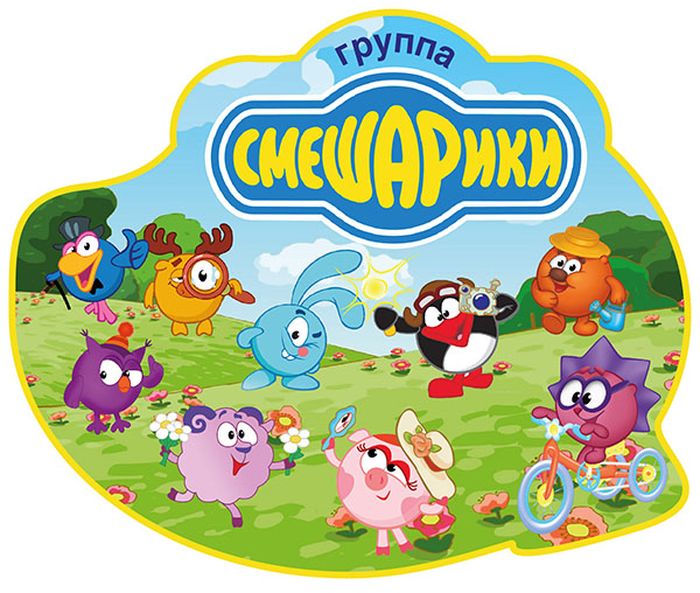                                     Воспитатели: Семанова Лариса Ливерьевна                                    Блинова Александра Анатольевна                                  Помощник воспитателя: Городчикова Елена Юрьевна                                      Наша группаДети – это ласка, искренность и дружба,Спорят понарошку, любят так всерьезС ними нам лукавит, прятаться не нужноДетскими глазами видно нас насквозь. 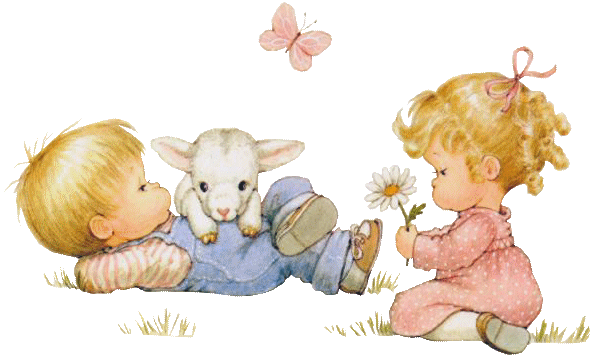                    Наша эмблема 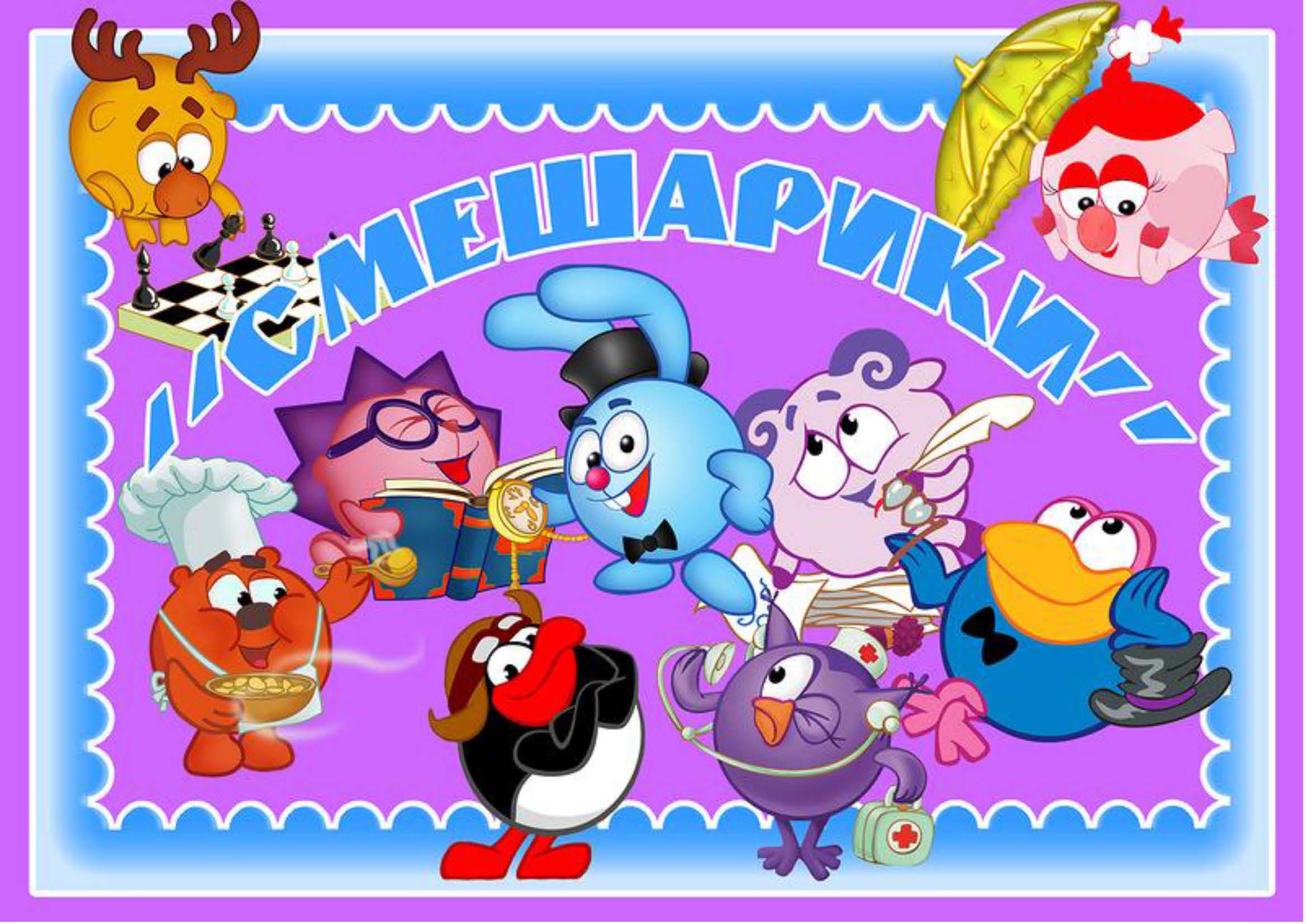 Группа «Смешарики» встречаетНаших маленьких друзей.Заходите поскорей!В нашей группе не до скуки,Чем- нибудь да удивим.Поиграем, приласкаем,Пожалеем, рассмешим!«Скорее познакомьтесь с нами:Смешариками- озорниками.Мы девчонки и мальчишки,Веселушки-шалунишки.Любим очень пошалить,Любим рисовать, лепить,Песни петь, играть, шутитьИ здоровенькими быть!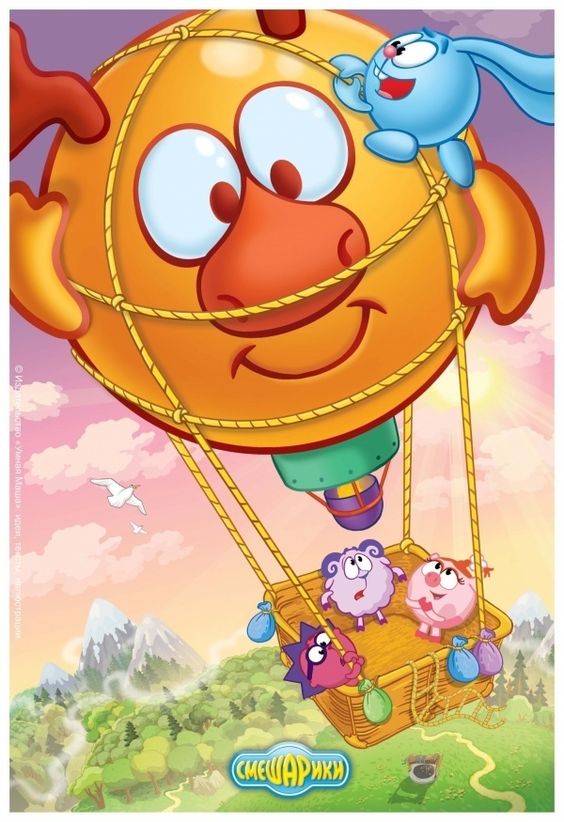 В состав группы входит 19 человек.Из них     5    девочек,      14   мальчиков.17        Устименко Беатрис                                            29.09.2015г.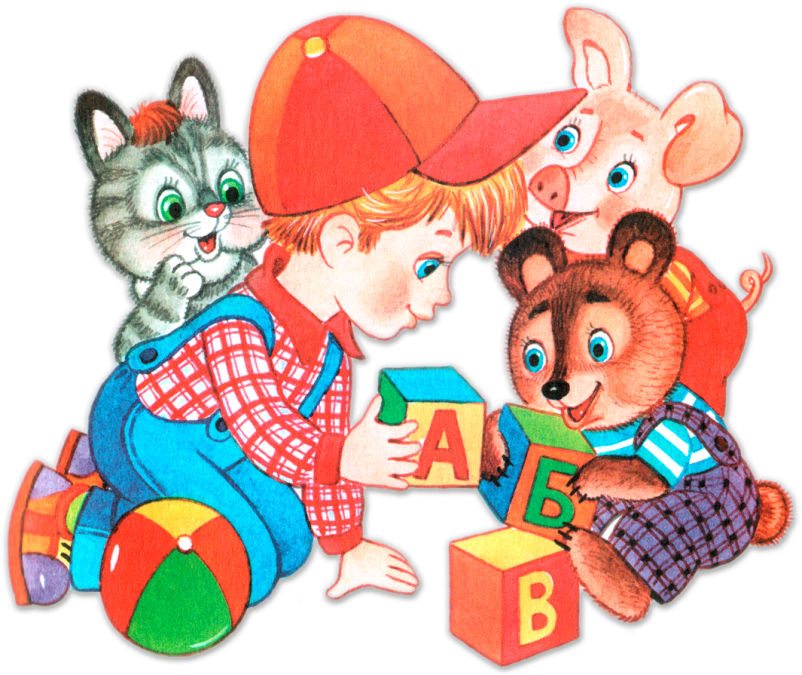 Педагогический стаж – 2годаОбразование среднее профессиональное.Минусинский педагогический колледж.Специальность по диплому - воспитатель детей дошкольного возраста, 2017 г.Общий стаж - 2 года.Педагогический стаж - 2 года.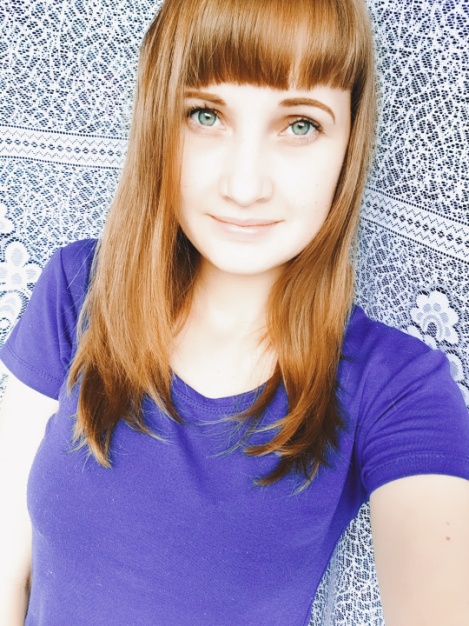 Семанова Лариса ЛиверьевнаОбразование: среднее профессиональное.Дзержинское педагогическое училище.Специальность по диплому - воспитатель детского сада, 1991 г.Общий стаж - Педагогический стаж  - 7лет.I. Воспитательно-образовательный процесс осуществляется по основной образовательной программе дошкольного образования на основе содержания программы «От рождения до школы» под редакцией Н.Е.Вераксы, Т.С.Комаровой, М.А.Васильевой и рабочей программы подготовительной группы «Сказка».II.     Парциальные программы: С.И.Николаева «Юный эколог»О.С.Ушакова «Программа развития речи детей дошкольного возраста в детском саду.Т.А.Тарасова, Л.С.Власова «Я и мое здоровье».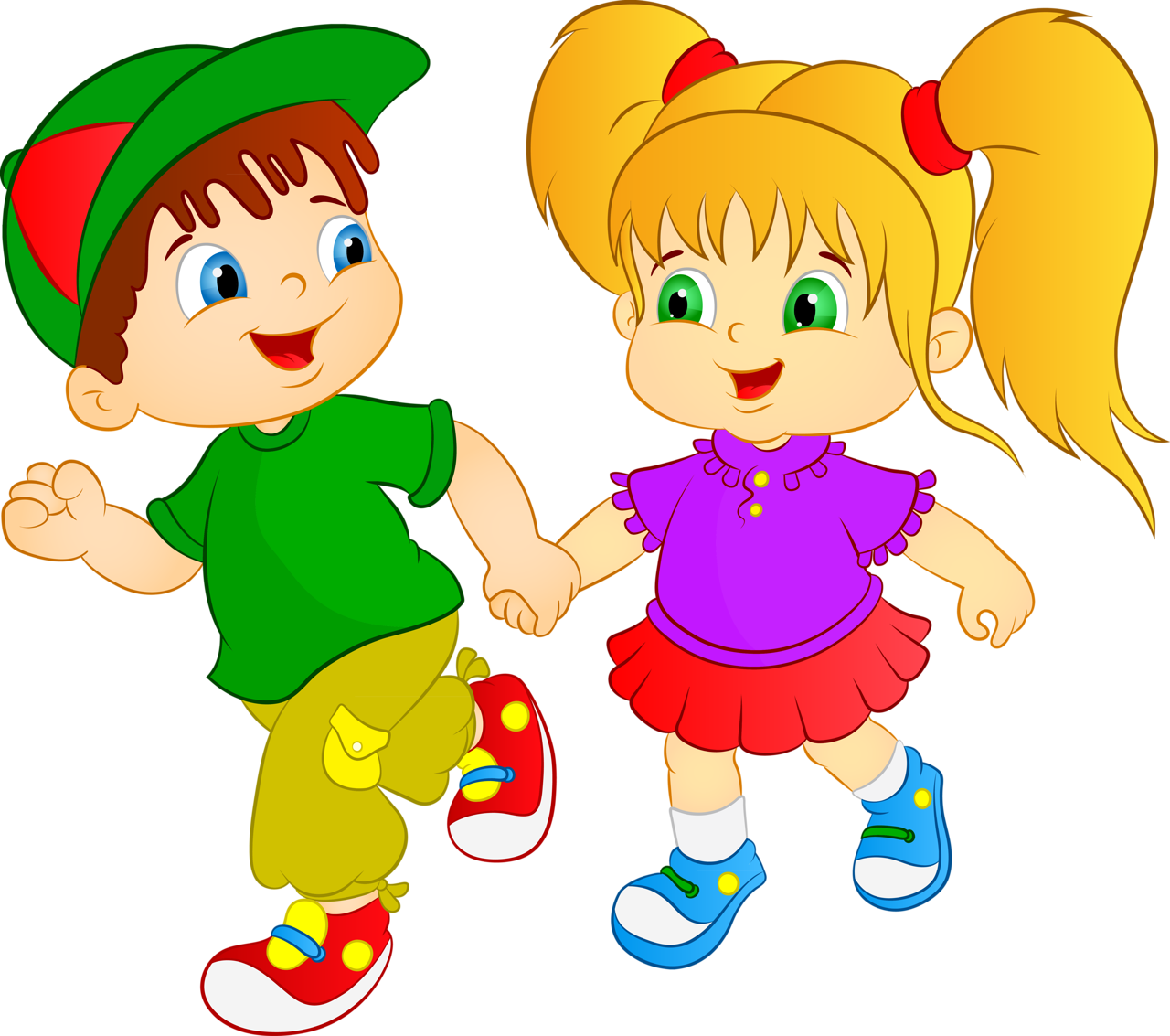           Цель дошкольного учреждения: 	является создание благоприятных условий для полноценного проживания ребенком дошкольного детства, формирование основ базовой культуры личности, всестороннее развитие психических и физических качеств в соответствии с возрастными и индивидуальными особенностями, подготовка к жизни в современном обществе, к обучению в школе, обеспечение безопасности жизнедеятельности дошкольника.Эта цель реализуется в процессе разнообразных видов детской деятельности: игровой, коммуникативной, трудовой, познавательно-исследовательской, продуктивной, музыкально-художественной, чтения.Достижение цели обеспечивает решение следующих задач:Способствовать природному процессу умственного и физического развития детей через организацию игровой, коммуникативной, познавательно-исследовательской, трудовой, двигательной, чтению художественной литературы, музыкально-художественной, продуктивной деятельности; Обеспечить психолого-педагогическое сопровождение работы по освоению образовательных областей; Реализовать формы организации совместной взросло-детской в ходе непосредственной образовательной деятельности, самостоятельной деятельности, режимных моментах, работе с родителями. Укрепление здорового образа жизни, развитие двигательной и гигиенической культуры детей;Развитие гуманистической направленности отношения детей к миру, воспитание культуры общения, эмоциональной отзывчивости и доброжелательной к людям;Развитие эстетических чувств детей, творческих способностей, эмоционально-ценностных ориентаций, приобщение воспитанников к искусству и художественной литературы;Развитие познавательной активности, познавательных интересов, интеллектуальных способностей детей, самостоятельности и инициативы, стремления к активной деятельности и творчеству.Режим дня в средней группе «Смешарики» в холодный период (сентябрь – май)      ЦЕНТР ДЛЯ ИГРОВОЙ   ДЕЯТЕЛЬНОСТИ ДЛЯ ДЕВОЧЕК.СЮЖЕТНО – РОЛЕВЫЕ ИГРЫ:  «Семья»куклы  с комплектами одежды: большие, средние, маленькие – 15 шт.коляски для кукол – 2 шт.кукольный уголок (стул, стол) – 1 набормашина стиральная – 1 шт. кукольная кроватка – 1 шт. набор мягкой мебели – 1 набор Игрушечная посуда: набор чайной посуды(крупной и средней), набор кухонной и столовой посуды. Маркер игрового пространства кухня, плита- 1 шт. «Кухня»Маркер игрового пространства «Кухня»набор посуды столовой – 2 наборанабор посуды столовой – 1 наборнабор посуды чайной – 2 наборанабор столовых приборов –  3 набораплита с духовкой  – 1 шт.умывальник – 1 шт.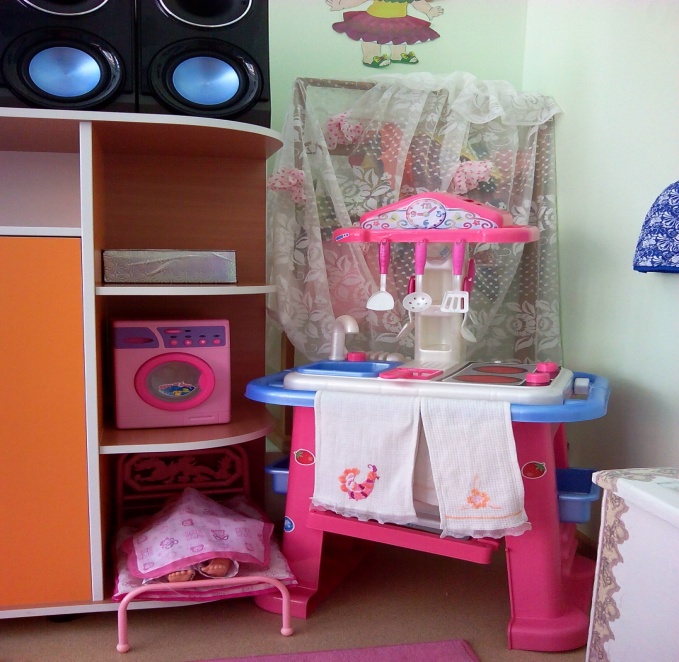 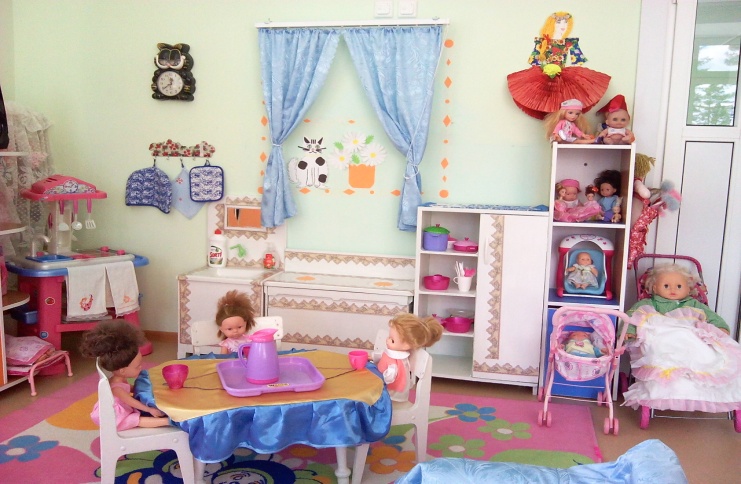 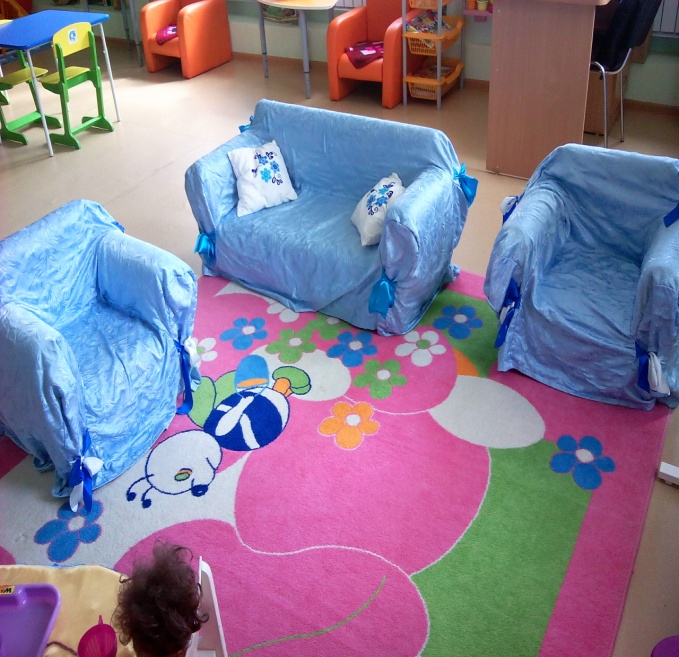 «Салон красоты»Маркет игрового пространства «Салон красоты»  (Тумба с зеркалом)набор инструментов парикмахера (ножницы, зеркало, зажимы для волос, расческа, фен) – 1 шт.набор укладочных средств (лак, гель, спрей для волос) – 1 шт.резинки для волос – 10 шт. Разные атрибуты для ряженья: шляпы, очки, шали, юбки, каска, фуражка/бескозырка и др.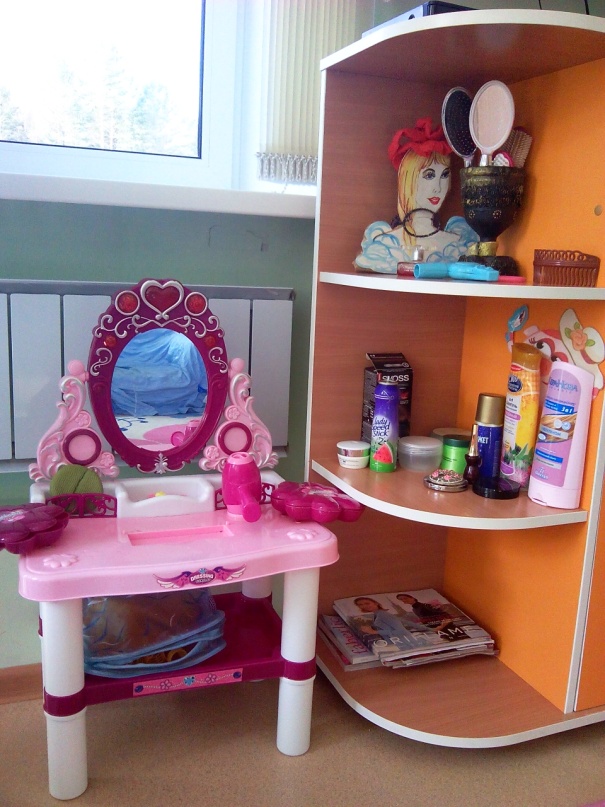 «Поликлиника» Набор инструментов врача (лекарства, градусник, вата , марлевые повязки, бинты, шприцы),   бланки для рецептов врача,                                                                                       «Магазин»Наборы продуктов – 5 наборовНабор бумажных денежных купюр – 1 наборКасса с весами – 1 шт.Наборы овощей и фруктов – 2 набор Форма продавца – 1  шт. 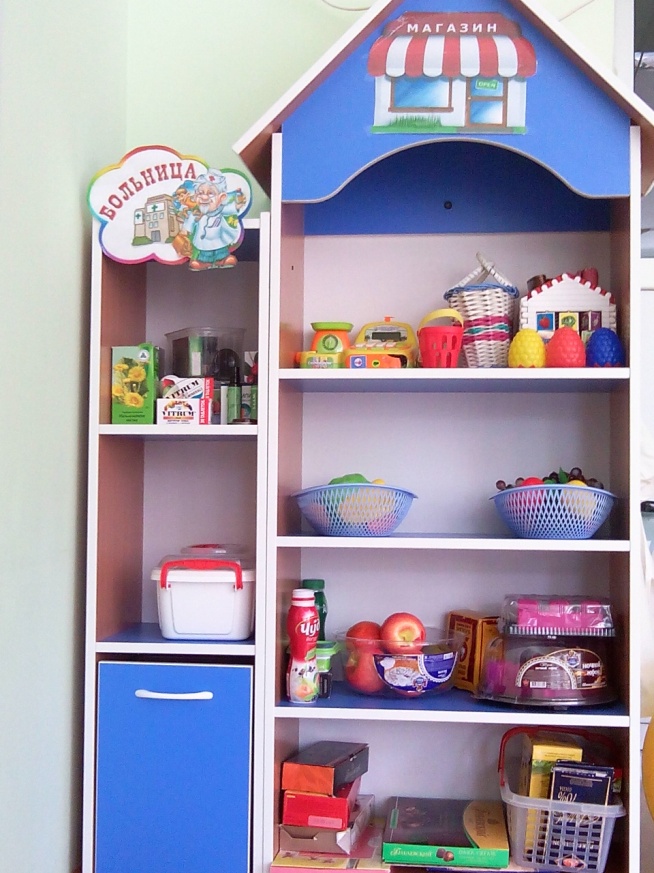                   ЦЕНТР ИГРОВОЙ ДЕЯТЕЛЬНОСТИ ДЛЯ                                                     МАЛЬЧИКОВ «Корабль»Бескозырки – 2 шт. Фурашки- 3 шт.Бинокли – 2 шт.Якорь-1 шт.Штурвал-1 шт.«Машина»Руль – 2 шт.Автозаправка – 1 шт.Шиномонтажка – 1 шт. Заправка-1 шт.	Машинки: Большие – 2 шт.Средние – 3 шт. Строительная техника  - 4 шт.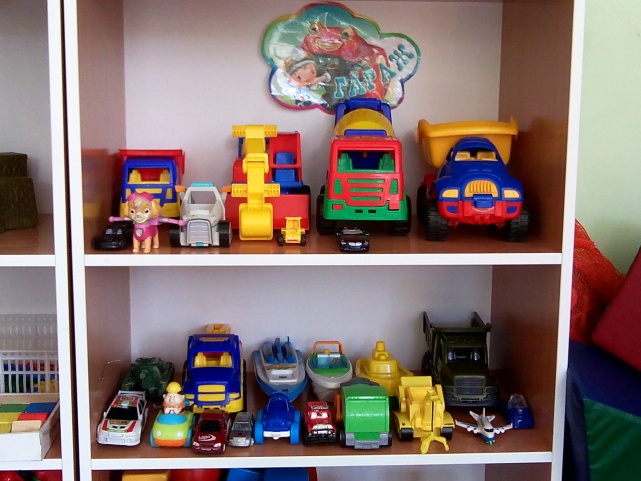 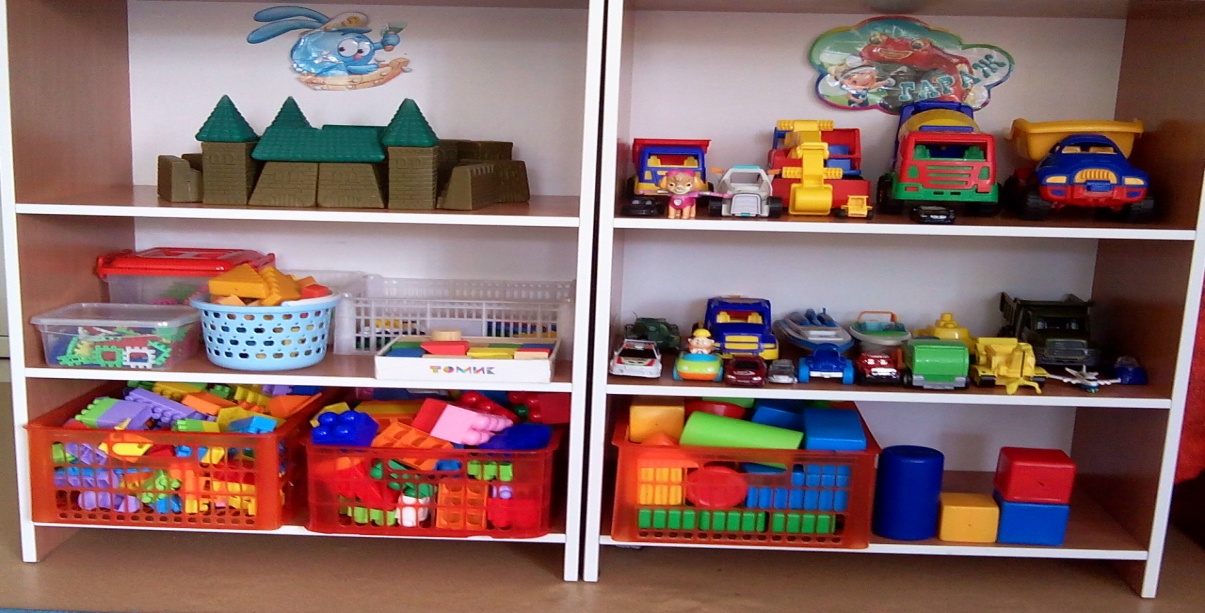                                Уголок  по правилам дорожного движенияПолотно с изображением дорог, пешеходных переходов.Мелкий транспорт.Дорожные знаки, светофор, домики, деревья.Небольшие игрушки для обыгрывания построек(фигурки людей).Информация в виде паровоза(  знаки, светофор)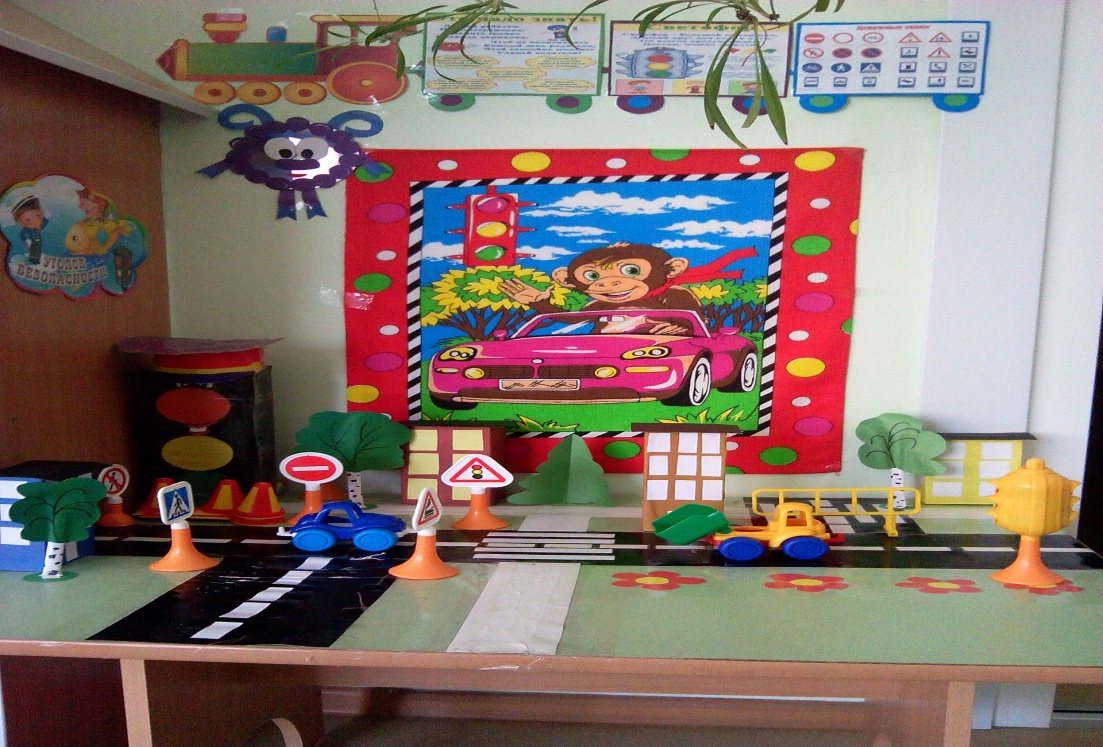                  ЦЕНТР ДВИГАТЕЛЬНОЙ ДЕЯТЕЛЬНОСТИ Наименование: 1.Мячи большие, средние- 3 шт.2. Бассейн с мячиками-1 шт3. Баскетбольная корзина -1 шт.4. Массажный мячик -1 шт.5.Коврики массажные(из бросового материала).6. Толстая веревка- 1 шт.7. Боксерская груша и перчатки.8. Мешочки с песком и крупой-14 шт.9. Туннель для лазания (из бросового материала).10. Скакалки-3 шт.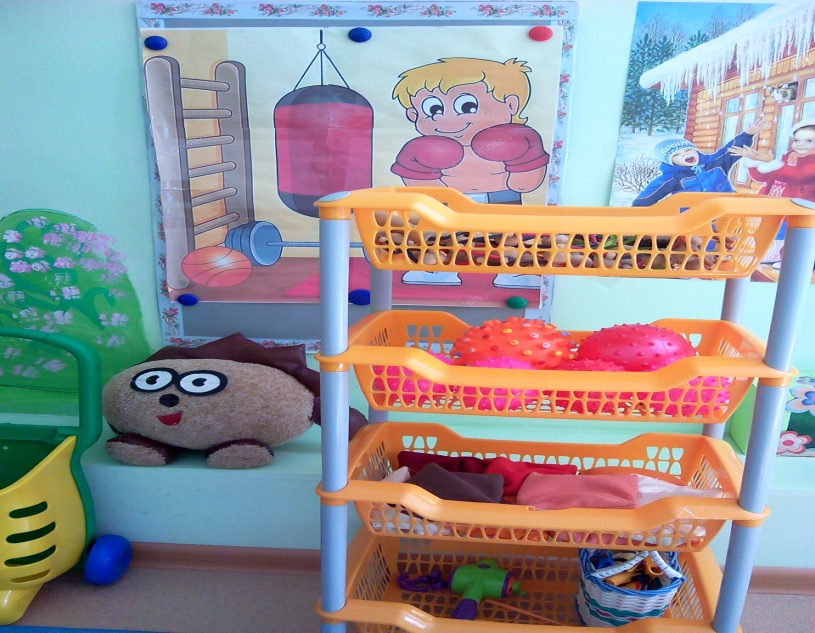                               ЦЕНТР КОНСТРУКТИВНЫХ ИГР1. Крупный строительный конструктор.2. Средний строительный конструктор.3. Мелкий пластмассовый конструктор.4. Тематический строительный набор: город, замок(крепость).5. Конструкторы типа «Лего».6.Рисунки и простые схемы, алгоритмы выполнения построек.7. «Автосолон» : игрушечный транспорт средний и крупный. Машины грузовые и легковые.8. Небольшие игрущки для обыгрывания построек(фигурки людей и животных и т.п.)9.Мягкие модули.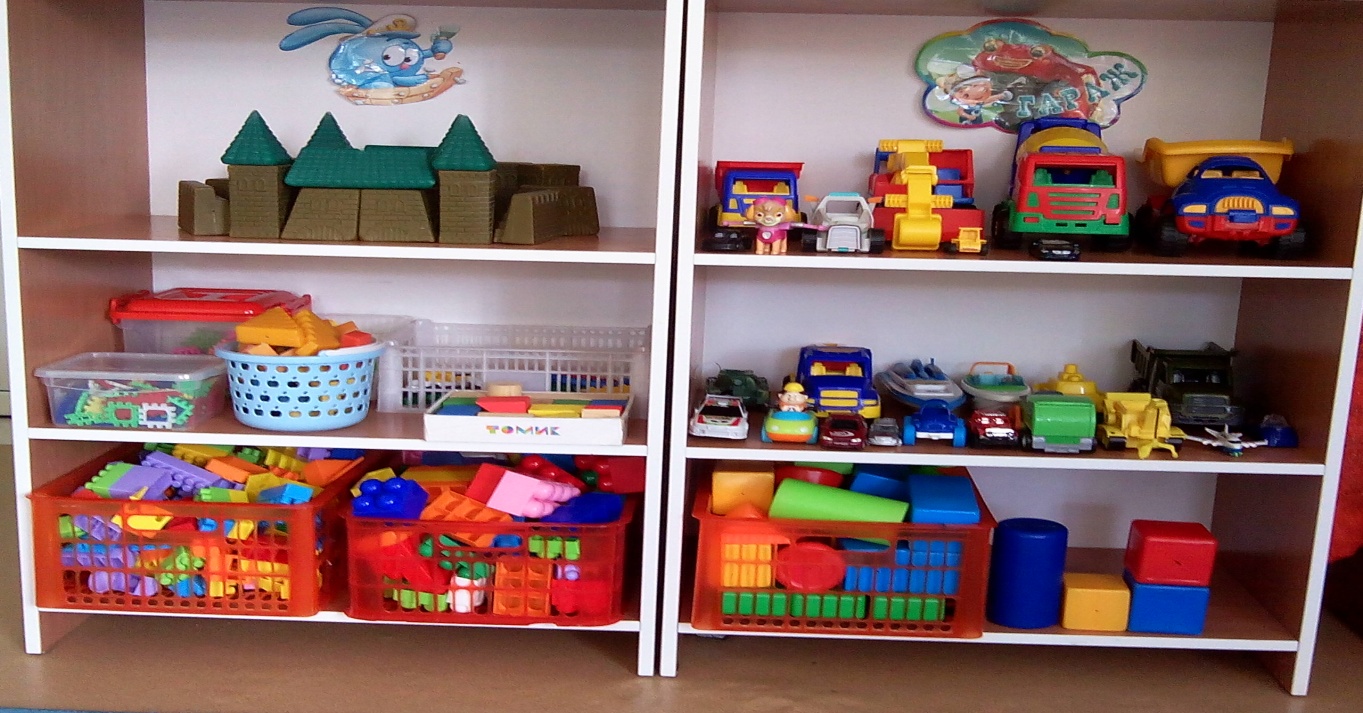 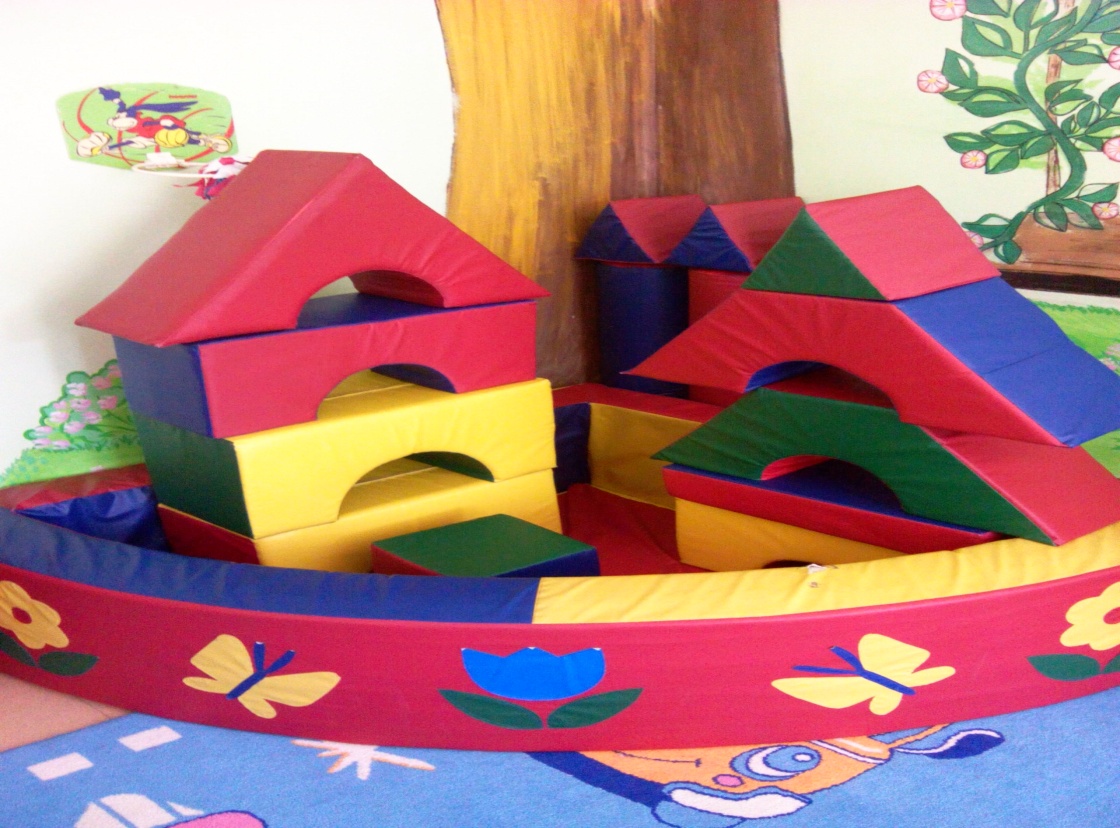        Уголок дидактических игр.  Материал по математике и сенсорике:1.Мозайка разных форм и цвета(мелкая),доски-вкладыши, шнуровки, игры с элементами моделирования и замещения. Лото, парные картинки и другие настольно- печатные игры.2.  Магнитная доска.3. Комплект геометрических фигур, предметов различной геометрической формы, набор разноцветных палочек с оттенками (по 5-7 палочек каждого цвета).4. Блоки Дьениша.5. Чудесный мешочек с набором объемных тел (6-8 элементов).6. Игрушки-головоломки (из 4-5 элементов).7. Часы с круглым циферблатом и стрелка.8. Набор карточек  с изображением количества(от 1 до 5) и цифры.9. Наборы моделей: деление на части.Материал по развитию речи и познавательной деятельности:1. Набор картинок для группировки и обобщения: животные, птицы, рыбы, насекомые, растения, продукты питания, одежда ,здания, транспорт, профессии, предметы обихода и др.2. Наборы парных картинок типа «Лото» из 6-8 частей.3. Набор парных картинок на соотнесение (сравнение):найди отличия(по внешнему виду), ошибки(по смыслу).4.Наборы табличек и карточек для сравнения по 1-2 признакам(логические таблицы).5. Набор предметных картинок для группировки по разным признакам(2-3) последовательно или одновременно(назначение, цвет, величина).6. Серии картинок (по 4-6) для установления последовательности событий (сказки, социобытные ситуации, литературные сюжеты).7.Серии картинок «Времена года» (сезонные явления и мелкого формата).8.Сюжетные картинки с разной тематикой, крупного и мелкого формата.9. Разрезные (складные) кубики с сюжетными картинками (6-8 частей).10. Разрезные сюжетные картинки (6-8 частей).11. Разрезные  контурные картинки (4-6 частей).12. Набор кубиков с буквами.13. Набор карточек с изображением предмета и названием.             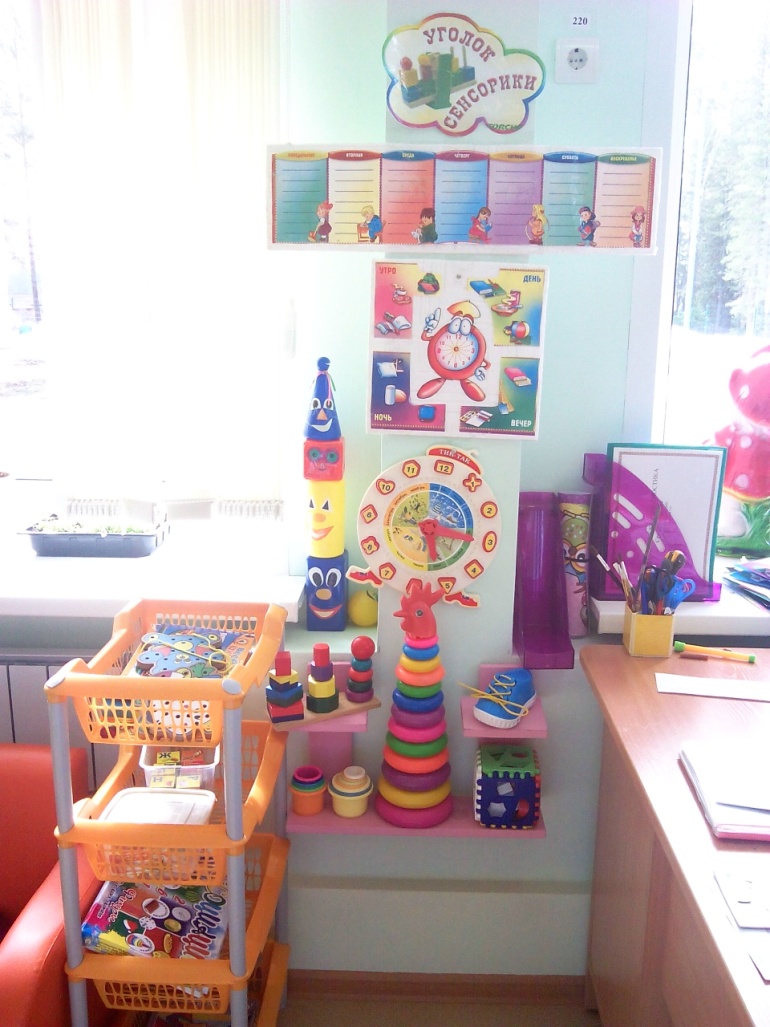                              ЦЕНТР ХУДОЖЕСТВЕННОГО ТВОРЧЕСТВА Наименование: 1.Толстые восковые мелки, цветной мел, простые цветные карандаши, гуашь, акварельные краски, пластилин.2. Цветная и белая бумага, картон, обои, наклейки.3. Кисти, поролон, печатки, трафареты, схемы, стек, ножницы с тупыми концами, резетки для клея, подносы, палитра, банки, салфетки из ткани.4. Наборное полотно, доска, магнитная доска.5. Раскраски.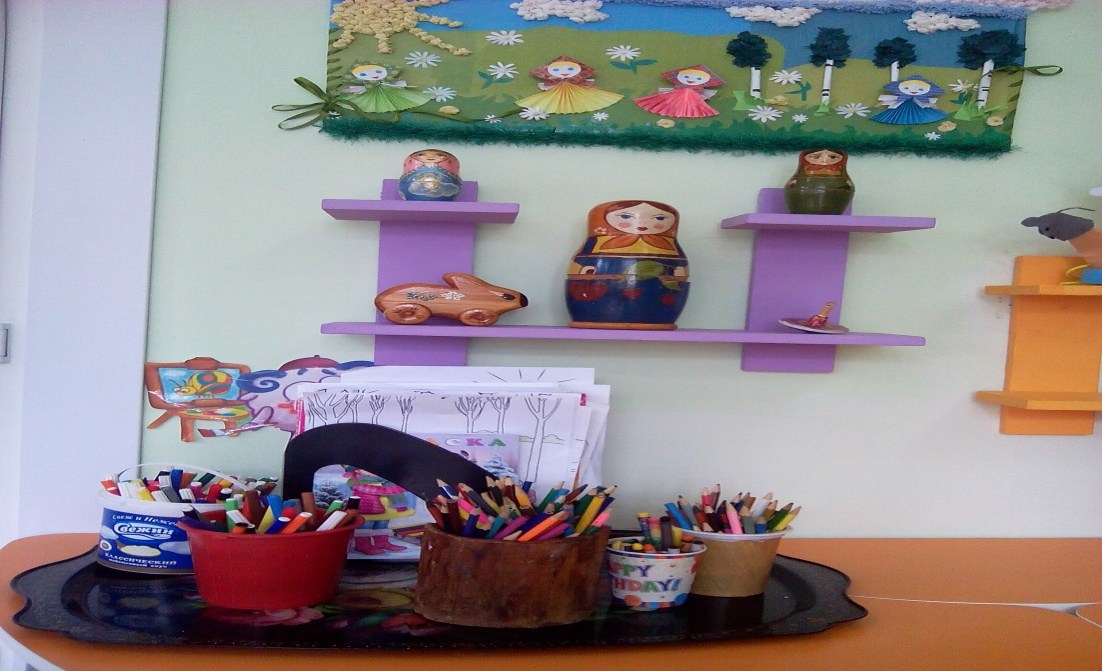                                  ЦЕНТР КНИГИ И ТЕАТРА  Наименование:1. Полка для книг, стол и два кресла.2.Детские книги по программе, любимые книжки детей.3. Альбом для рассматривания: «Профессии», «Семья» и др. 4.Книги с загадками5.Книги с потешками6.Иллюстрации к детским произведениям – 15 шт.7.Портреты писателей – 10 штНаименование: 1. Ширма.2. Маленькие ширмы для настольного театра.3. Различные виды театра: плоскостной, стержневой.4. Костюмы, маски, атрибуты для разыгрывания сказок.5. Звери и птицы, объемные и плоскостные на подставках ,мелкие, 7-10 см.6. Фигурки сказочных персонажей, плоскостные на подставках (мелкие).7. Тематический набор сказочных персонажей.8.Набор фигурок- семья.9. Набор масок: животные, сказочные персонажи.10. Пальчиковый театр из фетра. 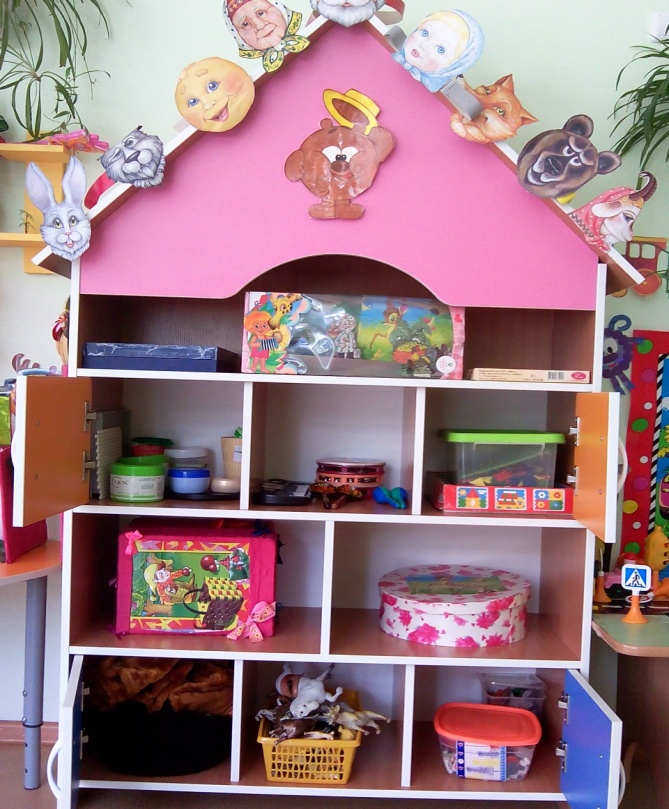 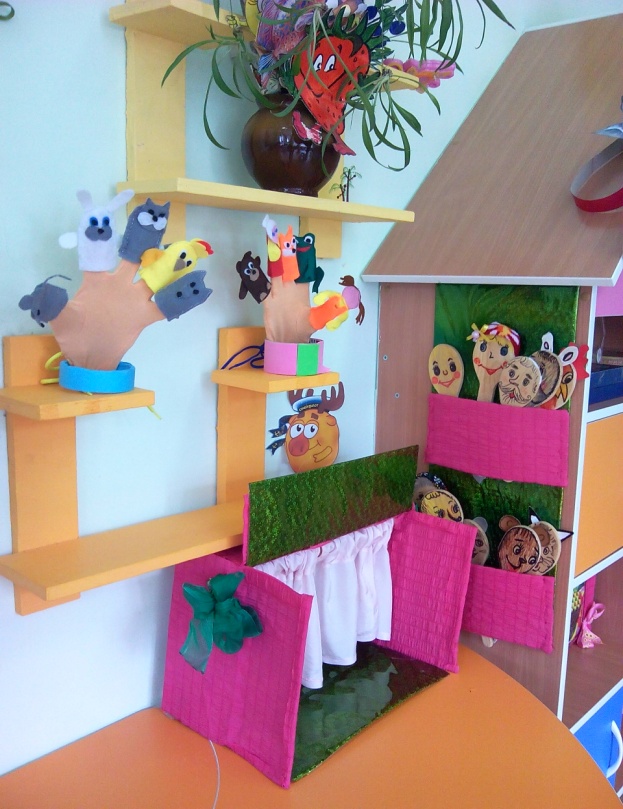 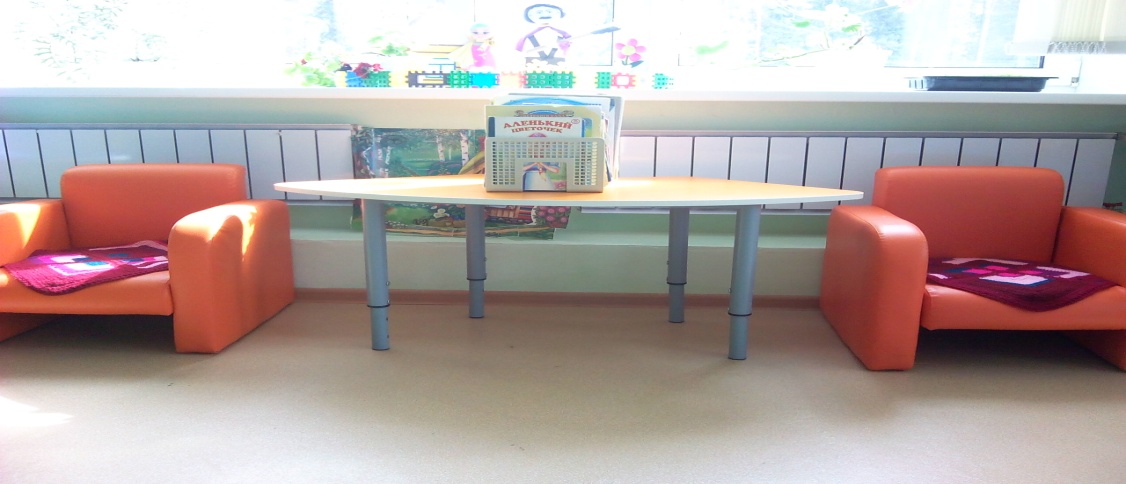                       ЦЕНТР ПАТРИОТИЧЕСКОГО ВОСПИТАНИЯНаименование: 1.Российский флаг, герб, портрет Президента России – 1 набор2.Иллюстрации родного поселка, столицы, края, России – 1 набор3.Альбом с изделиями народных промыслов, народные игрушки – 3 набора4.Картины для рассматривания и бесед с детьми – 3 набора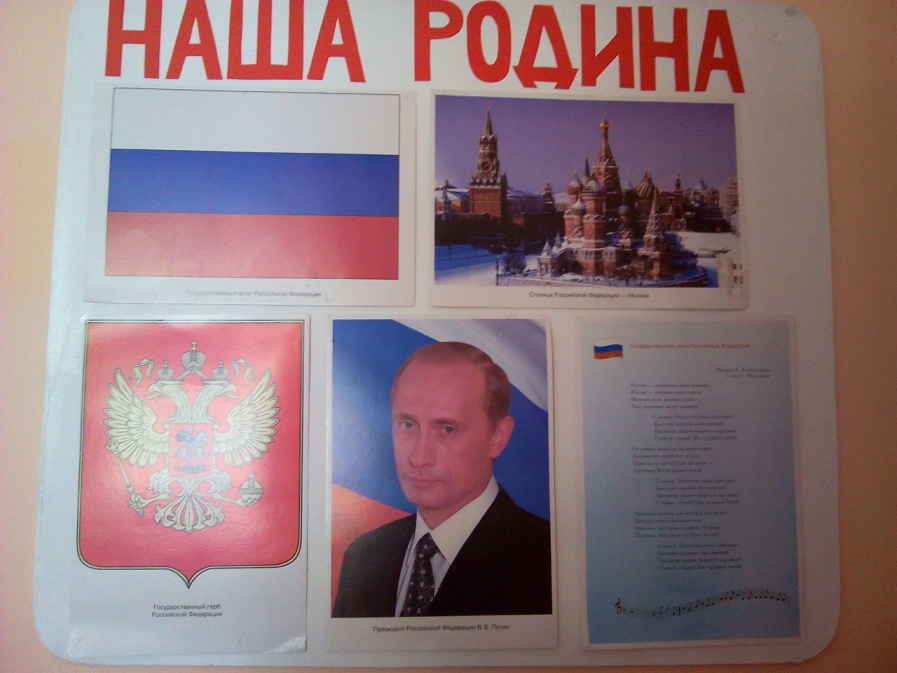                                             ЦЕНТР ПРИРОДЫНаименование: 1. Комнатные растения.2. Муляжи овощей и фруктов.3. Календарь погоды.4. Иллюстрации с изображением времен года (весна, лето, осень и зима), природных явлений.5.Картинки с изображением диких и домашних животных, птиц зимующих и перелетных.6. Инвентарь для ухода за растениями(лейка, совочки, опрыскиватели).7. Дидактические игры: Лукошко, Что где растет?, Домашние и дикие животные, Овощи и фрукты.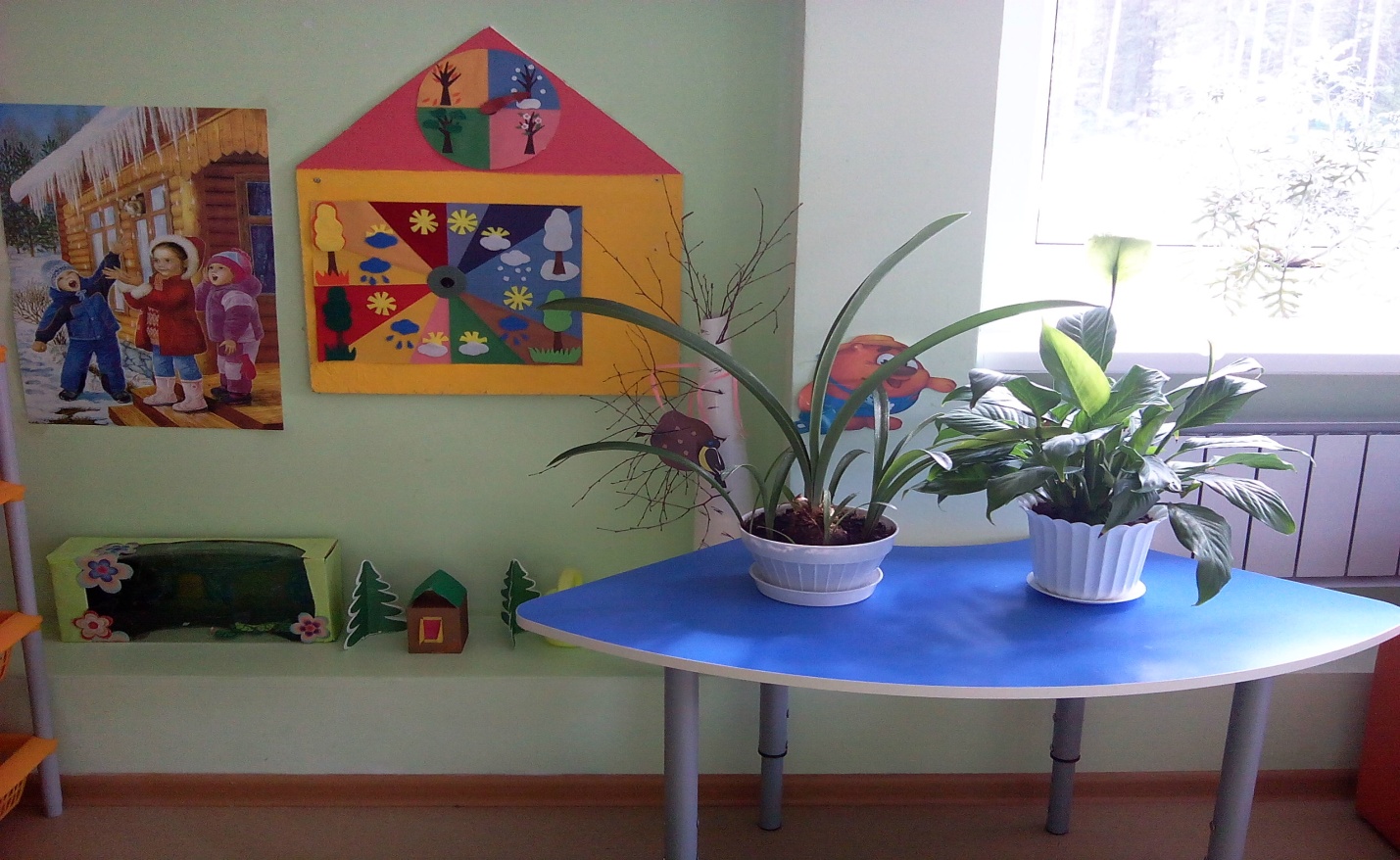                                             ЦЕНТР БЕЗОПАСНОСТИНаименование:1.Иллюстрации и плакаты, изображающие опасные инструменты и опасные ситуации.2.Макеты по безопасности.3.Папки – передвижки по теме «Безопасность».4. Иллюстрации с информацией «Что нужно делать при пожаре?», «Всё о правилах поведения при пожаре».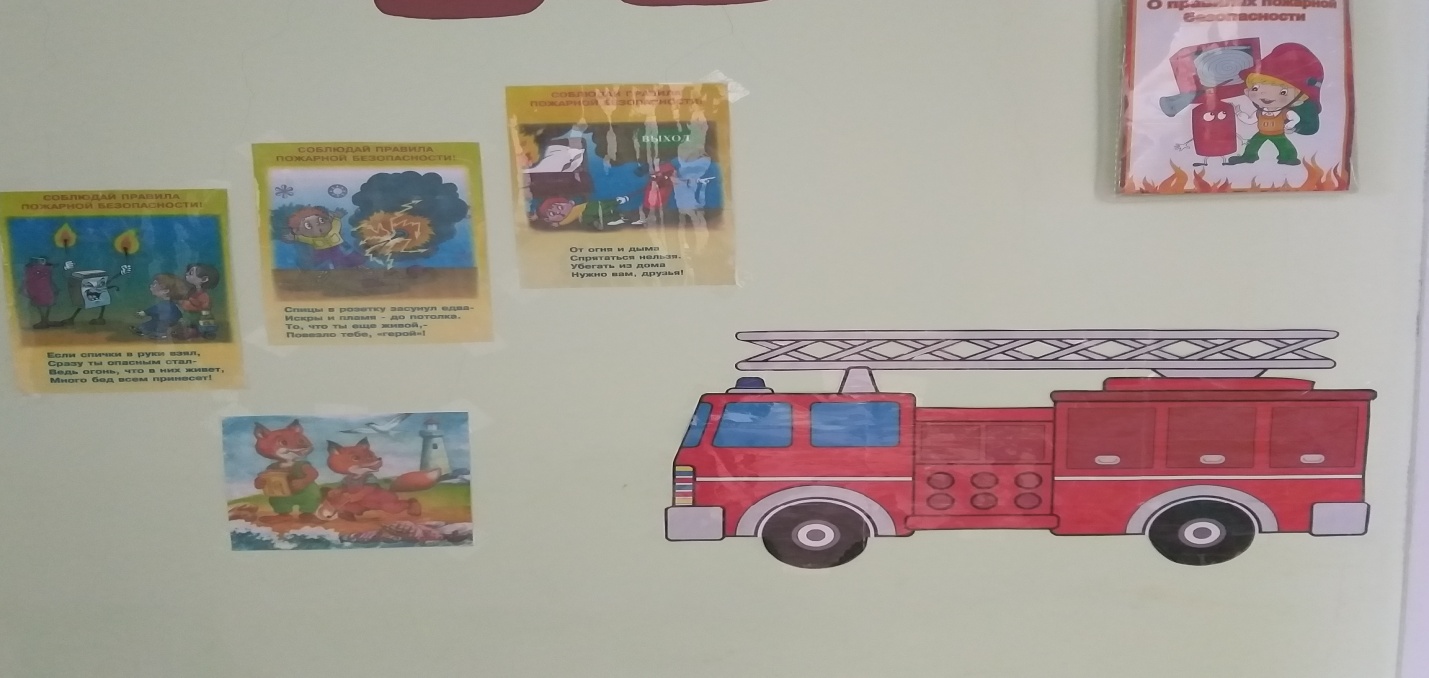                                              РАЗДЕВАЛКА1. Шкафчики с определением индивидуальной принадлежности, скамейки, «алгоритм» процесса одевания.2. Стенды для взрослых: «Наше творчество»(постоянно обновляющаяся выставка работ детей); «Здоровейка» (информация о лечебно- профилактических процедур, проводимые в группе и в детском саду); 3.«Уголок для родителей»- информационный стенд); мини- библиотека методической литературы для родителей, книги для чтения детям дома; бюро находок «Находилкин».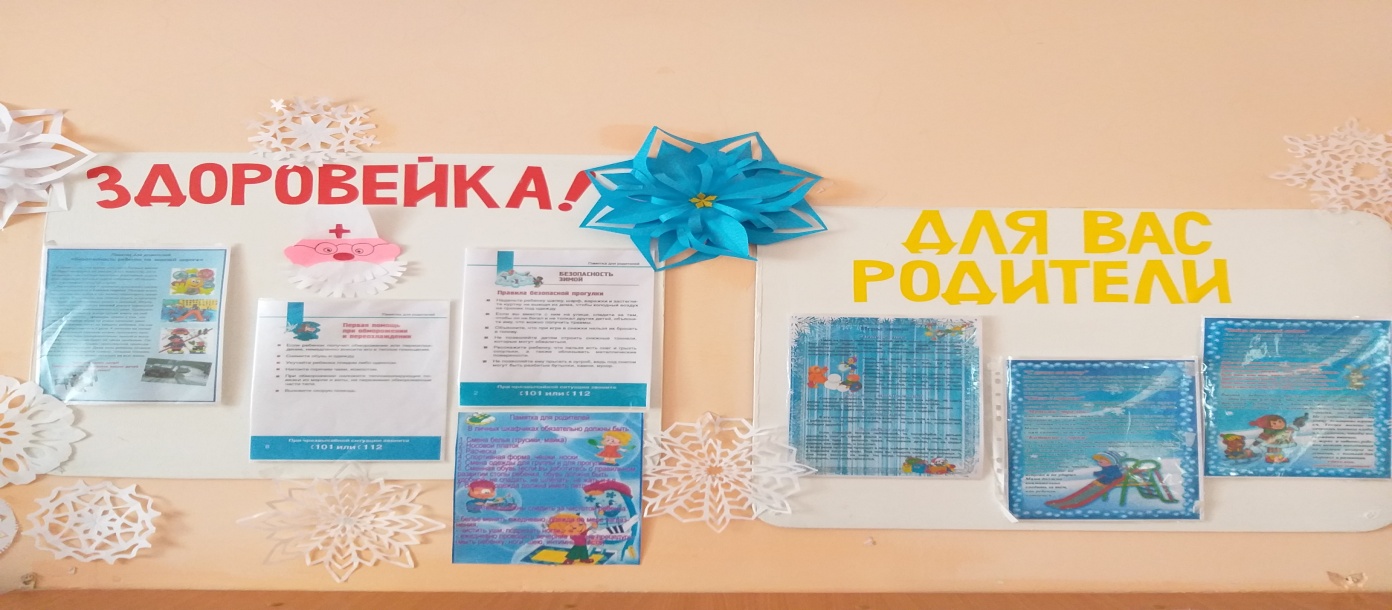 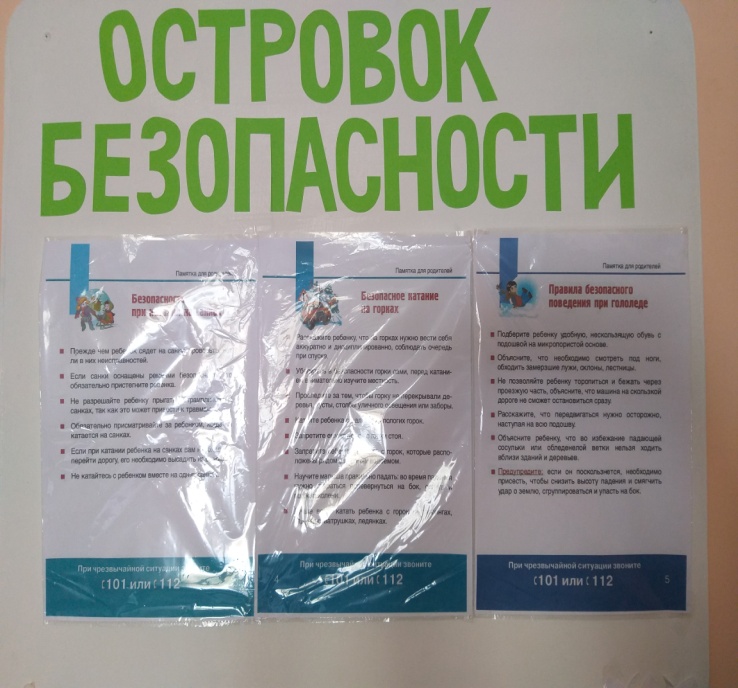 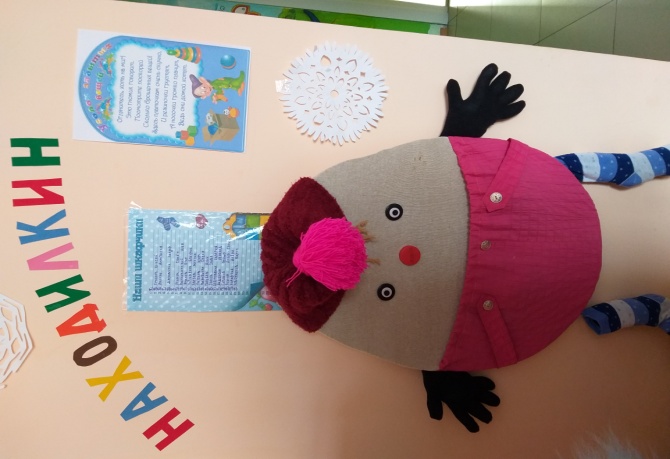 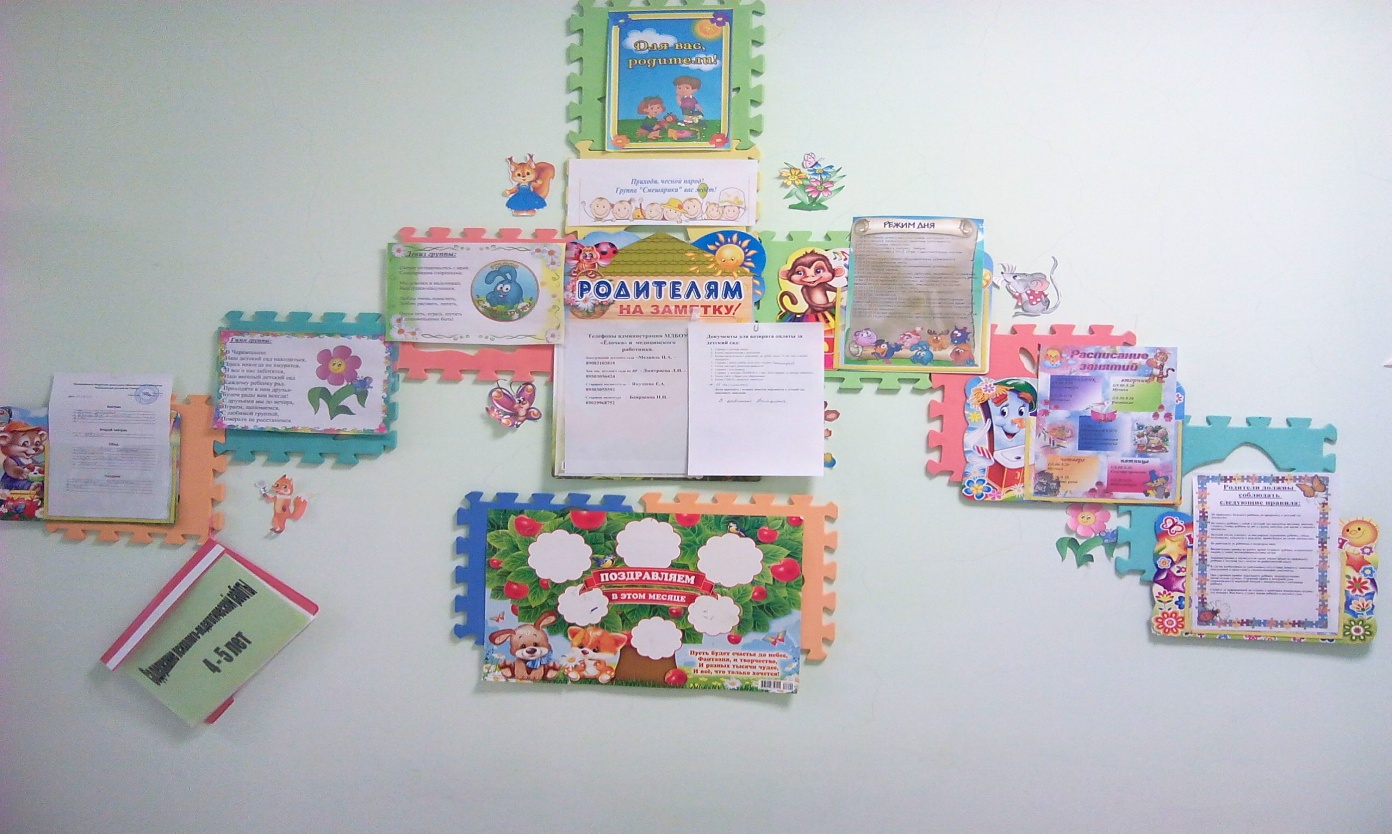 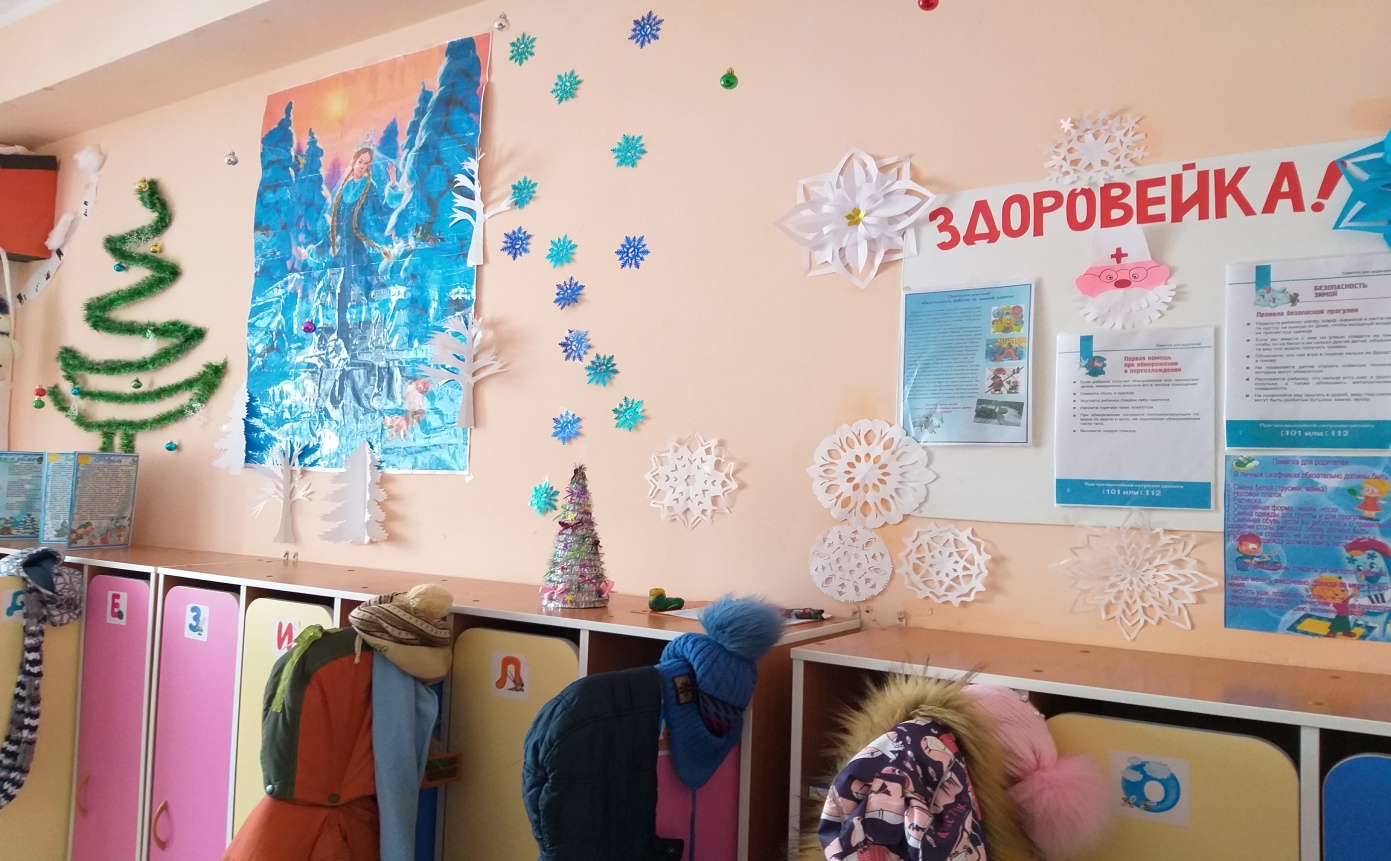 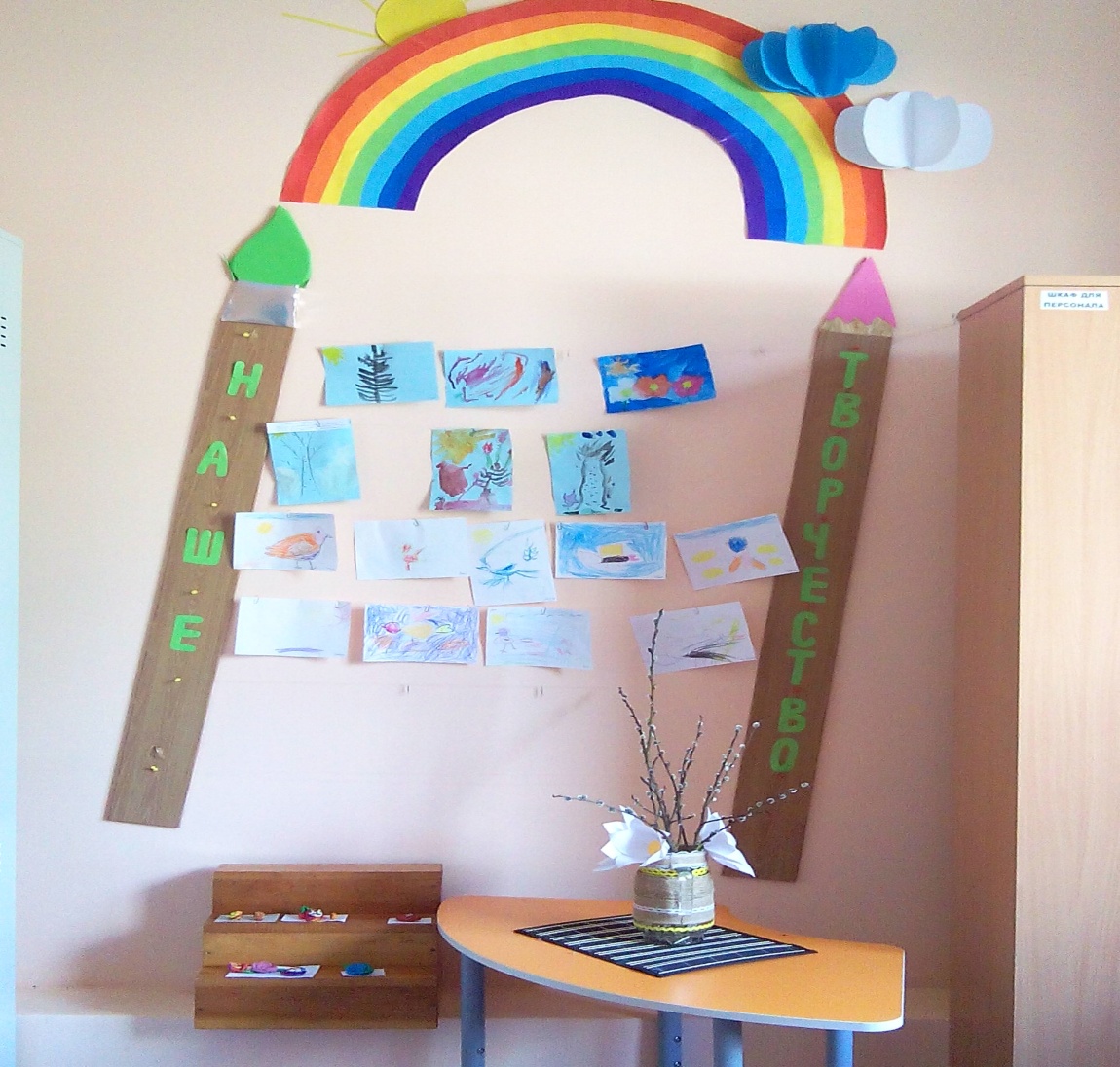                                           ЦЕНТР ДЕЖУРСТВАНаименование:Доска с кармашками дежурных – 1 шт.Картинки, обозначающие каждого ребенка группы – 20 шт.Фартуки, косынки – 2 комплекта.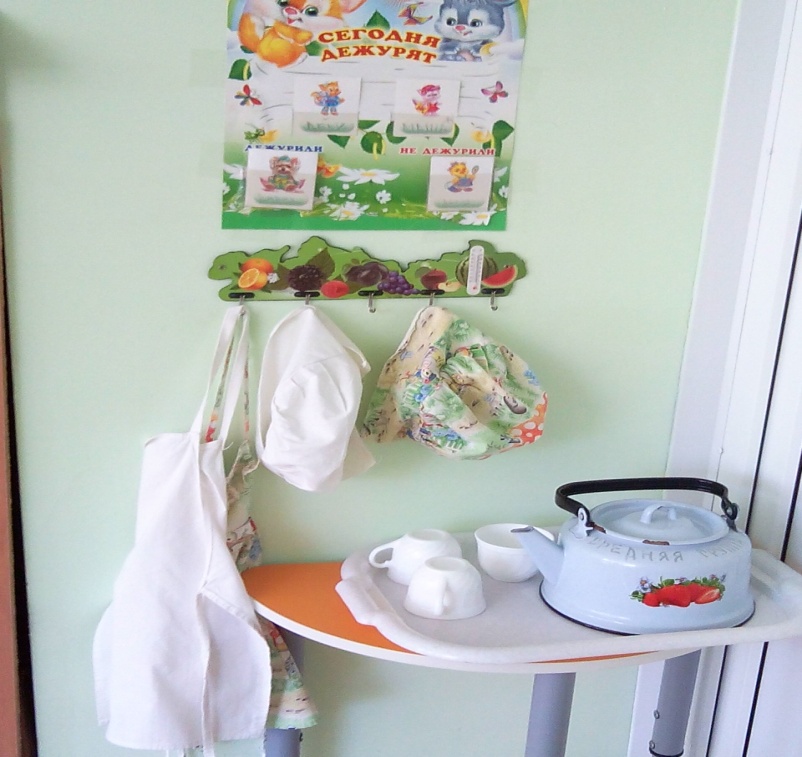 План группы:1.Общая характеристика группового помещения: юго-восточная сторона2.Площадь игровой комнаты – 54,11 кв.м.3.Площадь спальни – 50,70 кв.м.4.Площадь раздевалки – 23,32 кв.м. 5.Площадь туалетной и умывальной комнаты – 18,10 кв.м. В группе 4 окна, 1 выход основной, 1 запасной (через спальню)Мебель: 1.Мебель по возрасту детская: столы детские – 10 шт. (2 посадочных мест); стулья детские – 40 шт.;  детская стенка с секциями – 3 шт., этажерки – 3 шт., телевизор – 1 шт., музыкальный центр – 1 шт., мягкая детская мебель – 1 набор,  круглый кукольный столик – 1шт., детские кроватки – 20 шт.Учебно-методическое обеспечение.Образовательная область «Познавательное развитие»Образовательная область  «Речевое развитие».Образовательная область «Социально- коммуникативное развитие»Образовательная область «Физическое развитие»Образовательная область «Художественно- эстетическое развитие»№ п/пФамилия, имя ребенкаДМГ1Акимов Семён                                       25.08.2015г.2Ананко Анастасия24.11.2015г3Андерсон Леонард4Бурдалов Павел27.06.2015г.5Волковинский Илья11.05.2015г.6Воробьёва Олеся26.12.2015 г.7Голубев Алан19.03.2015г.8Даровских Теодор31.08.2015г.9Ермолов Елисей24.01.2015г.10Жданов Егор22.12.2014г11Зверев Максим05.06.2015г12Кокорина Алёна20.11.2015г.13Куулар Амыр-Санаа30.09.2015г.14Потулов Игорь11.10.2015г.15Раков Слава02.06.2015г.16Сазонов Прохор11.06.2015г18        Цверкунов Борис                                                                                                                    05.06.2015г.19.       Шелковкина ЕвларияРежимные процессы                              времяПрием детей. Самостоятельная деятельность. Чтение  художественной   литературы   (совместная   деятельность)                                                                       7.00-8.10Утренняя   гимнастика                            8.10-8.20Подготовка  к  завтраку. Завтрак                            8.20-8.50Подготовка    к   НОД  Игры.  Самостоятельная  игровая  деятельность                                         8.50-9.00Непосредственно-образовательная  деятельность.                                             9.00-9.20Динамическая пауза                            9.20-9.30Непосредственно-образовательная  деятельность.                            9.30-9.50Второй завтрак                            9.50-9.55Подготовка к прогулке, прогулка, спортивные, подвижные, дидактические игры, наблюдения, самостоятельная деятельность детей.                            9.55-12.00Возвращение с прогулки, воспитание культурно-гигиенических навыков (умывание, обмывание рук до локтей)                           12.00-12.10Подготовка к обеду, обед                           12.10-12.40Подготовка ко сну, гигиенические процедуры                           12.40-12.50Дневной сон.                           12.50-15.00Постепенный подъем, вторая гимнастика(бодрящая), воздушные ванны, хождение босиком(теплое время года)                           15.00-15.25Подготовка к полднику, полдник, воспитание культурно-гигиенических навыков.                           15.25-15.50Предварительная и индивидуальная работа, чтение художественной литературы, игровая деятельность, самостоятельная деятельность детей.                           15.50-16-30Подготовка к прогулке, прогулка,спортивные, подвижные, дидактические игры, наблюдения, самостоятельная деятельность.                           16.30-17.30Работа с родителями, уход детей домой                            17.00-17.30Режимные процессы                              времяПрием детей. Самостоятельная деятельность. Чтение  художественной   литературы   (совместная   деятельность).                                                                       7.00-8.10Утренняя   гимнастика.                            8.10-8.20Подготовка  к  завтраку. Завтрак.                            8.20-8.50Подготовка    к   НОД  Игры.  Самостоятельная  игровая  деятельность.                                        8.50-9.00Непосредственно-образовательная  деятельность.                                             9.00-9.20Динамическая пауза.                            9.20-9.30Непосредственно-образовательная  деятельность.                            9.30-9.50Второй завтрак.                            9.50-9.55Подготовка к прогулке, прогулка, спортивные, подвижные, дидактические игры, наблюдения, самостоятельная деятельность детей.                            9.55-12.00Возвращение с прогулки, воспитание культурно-гигиенических навыков (умывание, обмывание рук до локтей).                           12.00-12.10Подготовка к обеду, обед.                           12.10-12.40Подготовка ко сну, полоскание полости рта после приёма пищи, дневной сон.                           12.40-15.00Постепенный подъем, вторая гимнастика(бодрящая), воздушные ванны, хождение босиком(теплое время года).                           15.00-15.25Подготовка к полднику, полдник, воспитание культурно-гигиенических навыков.                           15.25-15.50Предварительная и индивидуальная работа, чтение художественной литературы, игровая деятельность, самостоятельная деятельность детей.                           15.50-16-30Подготовка к прогулке, прогулка, спортивные, подвижные, дидактические игры, наблюдения, самостоятельная деятельность.                           16.30-17.30Работа с родителями, уход детей домой.                            17.00-17.30Перечень  программ, методических пособий1. Помораева И.А. Формирование элементарных математических представлений средняя группа .- М.: МОЗАИКА-СИНТЕЗ,2015 г.2. Соломенникова О.А. Ознакомление с природой в детском саду средняя группа.- М.: МОЗАИКА-СИНТЕЗ,2015 г.3. Дыбина О.В. Ознакомление с предметным и социальным окружением средняя группа.- М.: МОЗАИКА-СИНТЕЗ, 2015 г.4.Комплексные занятие по программе «От рождения до школы» / Под ред. Н.Е. Вераксы, Т.С. Комаровой, М.А. Васильевой. Средняя группа/авторы- составители Т.В. Ковригина, М.В. Косьяненко, О.В.Павлова. – Изд. 2-е – Волгоград: УЧИТЕЛЬ, 2014 г.5.Помораева И.А., Позина В.А.Занятие по формированию элементарных математических представлений в средней группе детского сада. Конспекты занятий – М.: МОЗАИКА-СИНТЕЗ, 20066.Соломенникова О.А. Занятие по формированию элементарных экологических представлений в средней группе детского сада. Конспекты занятий- М.: МОЗАИКА-СИНТЕЗ, 2007Перечень программ и технологий1. Гербова В.В. Развитие речи в детском саду М.: МОЗАИКА-СИНТЕЗ. 2015 г.2. Комплексные занятие по программе «От рождения до школы» / Под ред. Н.Е. Вераксы, Т.С. Комаровой, М.А. Васильевой :УЧИТЕЛЬ, 2010 г.3. Занятие по развитию речи в детском саду: Книга для воспитателя детского сада./ Ф.А. Сохин, О.С. Ушакова, А.Г. Арушанова и др; Под редакцией О.С. Ушаковой-М: Просвещение, 19934.Комплексные занятие по программе «От рождения до школы» / Под ред. Н.Е. Вераксы, Т.С. Комаровой, М.А. Васильевой, Т.С. Комаровой. Средняя группа/ авторы- составители Т.В. Ковригина, М.В. Косьяненко, О.В. Павлова.Перечень комплексных программ1. Комплексные занятие по программе «От рождения до школы» / Под ред. Н.Е. Вераксы, Т.С. Комаровой, М.А. Васильевой : УЧИТЕЛЬ, 2010 г.2. Алешина Н.В. Ознакомление дошкольников с окружающим и социальной действительностью. Средняя группа.- М: ЦГЛ, 20033.Дыбина О.В. Занятия по ознакомлению с окружающим миром в средней группе детского сада. Конспекты занятий – 2-е изд., исправленное- М.: МОЗАЙКА-СИНТЕЗ, 2008Перечень программ и технологий1. Комплексные занятие по программе «От рождения до школы» /Под ред. Н.Е. Вераксы, Т.С. Комаровой, М.А. Васильевой :УЧИТЕЛЬ, 2010 г.Перечень программ и технологий1. Лыкова И.А. Изобразительная деятельность в детском саду: планирование, конспекты занятий, методические рекомендации. Средняя группа. – М.: Карапуз- Дидактика, 2008.2. Комарова Т.С. Изобразительная деятельность в детском саду. Средняя группа.- МОЗАЙКА-СИНТЕЗ, 20153. От рождения до школы. Примерная основная общеобразовательная  программа дошкольного образования/ Под ред. Н.Е. Вераксы, Т.С. Комаровой, М.А. Васильевой. 3-е изд. – М.: МОЗАИКА-СИНТЕЗ, 2014 г.4.  Саккулина Н.П., Комарова Т. С. Изобразительная деятельность в детском саду: Пособие для воспитателей -2-е изд.- М.: Просвещение, 19825.Комарова Т.С. Занятие по изобразительной деятельности в средней группе детского сада. Конспекты занятий –2-е изд., исправленное – М.: МОЗАЙКА-СИНТЕЗ, 2008 г.